Рег. № ____		Экз. № __МЕТОДИЧЕСКИЕ УКАЗАНИЯ И ВАРИАНТЫ   КОНТРОЛЬНОЙ РАБОТЫдля студентов – заочников10.02.01 ОРГАНИЗАЦИЯ И ТЕХНОЛОГИЯ ЗАЩИТЫ ИНФОРМАЦИИ	код, наименование специальности(ей) / профессииХолмск, 2018 г.Составитель: Панькова К.В. преподаватель английского языкаПояснительная запискаВ современных условиях широкого развития международных связей практическое владение иностранным языком приобретает очень большое значение для специалистов различных областей науки, техники и культуры.В условиях заочного обучения практическое владение английским языком означает умение читать и понимать литературу на английском языке по специальности. Приобретённые  знания, умения и навыки должны обеспечивать будущему специалисту возможность использовать в своей работе литературу на английском языке, извлекать из неё полезную информацию, делать переводы текстов или выдержек из них на русский язык. Для развития навыков чтения, понимания и перевода с английского языка на русский студент-заочник должен:овладеть основными правилами произношения и чтения; приобрести за полный курс обучения словарный запас объёмом 1200–1400 лексических единиц; овладеть грамматическими конструкциями, необходимыми для чтения английской научно-технической литературы. 	Данная программа предусматривает, главным образом, самостоятельную работу студентов. Работа под руководством преподавателя рассчитана в среднем на 32учебных часов, которые используются для групповых занятий различного характера (установочные, контрольно-закрепительные и другие).СТРУКТУРА КУРСА	В соответствии с действующими учебными планами на полный курс обучения иностранному языку для студентов заочного отделения отводится не менее 32 часов обязательных аудиторных занятий, 20 часов самостоятельной работы и консультации из расчёта один час на каждого студента. За весь курс обучения студент выполняет контрольные работы, сдаёт зачёты и экзамены.	Распределение учебных часов.Iкурс: 2 часа обзорно-установочных занятий, 6 часов лабораторно-практических занятий, 5 часов самостоятельной работы. Студент сдаёт зачёт.II курс: 2 часа обзорно-установочных занятий, 6 часов лабораторно-практических занятий, 5 часов самостоятельной работы. Студент сдаёт зачёт.III курс: 2 часа обзорно-установочных занятий, 6 часов лабораторно-практических занятий, 5 часов самостоятельной работы. Студент сдаёт зачет.IV курс: 2 часа обзорно-установочных занятий, 6 часов лабораторно-практических занятий, 5 часов самостоятельной работы. Студент сдаёт зачёт.ТРЕБОВАНИЯ НА ЗАЧЁТЕ И ЭКЗАМЕНЕ	Зачёт. К зачёту допускаются студенты, выполнившие контрольные работы и сдавшие тексты в объёме, предусмотренном программой, т.е. тексты учебника или учебных пособий по английскому языку.	Для получения зачёта студент должен уметь:	а) прочитать со словарём незнакомый текст на английском языке, содержащий изученный грамматический материал.	Форма проверки - письменный или устный перевод.	Норма перевода - 600-800 печатных знаков в час письменно или 1000-1200 печатных знаков в час устно.	б) прочитать без словаря текст, содержащий изученный грамматический материал и 5-8 незнакомых слов на 500-600 печатных знаков.	Форма проверки понимания - передача содержания прочитанного на русском языке.	Время подготовки - 8-10 минут.	Экзамен. К экзамену по английскому языку допускаются студенты, имеющие зачёт за I курс, выполнившие письменные контрольные работы и сдавшие учебный материал по чтению за II курс.	На экзамене по английскому языку проверяются умения:	а) читать со словарём текст по специальности.	Форма проверки понимания - письменный или устный перевод.	Норма перевода - 1000 печатных знаков в час письменно или 1200-1500 печатных знаков в час устно.	б) читать без словаря текст, содержащий изученный грамматический материал и 5-8 незнакомых слов на 600-800 печатных знаков.	Форма проверки понимания - передача содержания прочитанного на русском языке.	Время подготовки - 8-10 минут.МЕТОДИЧЕСКИЕ УКАЗАНИЯ	Настоящие методические указания имеют целью помочь вам в вашей самостоятельной работе над развитием практических навыков чтения и перевода литературы по специальности на английском языке.	Для того чтобы добиться успеха, необходимо приступить к работе над языком с первых же дней занятий в техникуме и заниматься языком систематически.	Особенностью изучения иностранного языка в заочной системе обучения является то, что бльшая часть языкового материала должна прорабатываться самостоятельно. На обзорно-установочные занятия отводится не менее 32 часов, на самостоятельную работу - 20 часов. Таким образом, каждому аудиторному занятию в 2 часа должно предшествовать не менее 6 часов самостоятельной работы.РАБОТА НАД ТЕКСТОМ	Поскольку основной целью изучения иностранного языка при заочной форме обучения является получение информации из иноязычных источников, особое внимание следует уделять чтению текстов по специальности. Понимание иностранного текста достигается при осуществлении двух видов чтения- чтения с общим охватом содержания и изучающего чтения.Понимание всех деталей текста не является обязательным. Читая текст, предназначенный для понимания общего содержания, необходимо, не обращаясь к словарю, понять основной смысл прочитанного.Чтение с охватом общего содержания складывается из следующих умений: а) догадываться о значении незнакомых слов на основе словообразовательных признаков и контекста; б) видеть интернациональные слова и устанавливать их значение; в) находить знакомые грамматические формы и конструкции и устанавливать их эквиваленты в русском языке; г) использовать имеющийся в тексте иллюстративный материал, схемы, формулы и т.п.; д) применять знания по специальным и общетехническим предметам в качестве основы смысловой и  языковой догадки.Точное и полное понимание текста осуществляется путём изучающего чтения. Изучающее чтение предполагает умение самостоятельно проводить лексико-грамматический анализ, используя знания общетехнических и специальных предметов. Итогом изучающего чтения является точный перевод текста на родной язык.Проводя этот вид работы, следует развивать навыки адекватного перевода  текста (устного или письменного) с использованием отраслевых, терминологических словарей, словарей сокращений.ВЫПОЛНЕНИЕ КОНТРОЛЬНЫХ ЗАДАНИЙИ ОФОРМЛЕНИЕ КОНТРОЛЬНЫХ РАБОТКаждое контрольное задание в данных указаниях даётся в 2 вариантах. Студент должен выполнить один из  вариантов в соответствии с последними цифрами номера зачетной книжки: студенты, у которых последняя цифра зачётной книжки нечётная, выполняют 1 вариант; студенты, у которых последняя цифра зачётной книжки чётная, выполняют 2 вариант.  Контрольные задания следует выполнять в печатном виде на бумаге формата А4, шрифт 14. На титульном листе должны быть написаны: фамилия, имя, отчество полностью; адрес студента, номера контрольного задания и варианта. Перед выполнением каждого пункта контрольного задания следует напечатать содержание задания. При выполнении работы иностранный текст нужно напечатать на левую страницу листа, а на правой странице передавать его русский перевод. Контрольное задание может быть возвращено студенту без проверки, если при его выполнении не соблюдались указанные выше правила. Образец титульного листа:Государственное бюджетное профессиональное образовательное учреждение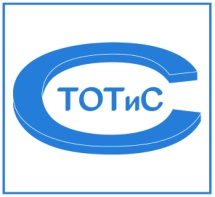  «САХАЛИНСКИЙ ТЕХНИКУМ ОТРАСЛЕВЫХ ТЕХНОЛОГИЙ И СЕРВИСА» КОНТРОЛЬНАЯ РАБОТА №1По дисциплине «Иностранный язык»Студента ГБПОУ «СТОТиС»Специальность: 09.02.05  Прикладная информатикана 2016-2017 учебный год (группа ЗП1-16, заочная форма)Вариант 1(2)ФИОРабота сдана на рецензирование_____________________________________Результаты рецензирования________________________________________________________________________________________________________Подпись преподавателя___________________________________________Дата____________________________________________________________Образец выполнения контрольной работыРабота со словарём и текстомДля более эффективной работы со словарём выучите английский алфавит, а также ознакомьтесь по предисловию с построением данного словаря и условными обозначениями. Прежде чем выписать слово и искать его значение в словаре, следует установить, какой частью речи оно является. Выписать слова в тетрадь, записать исходную форму слова: для существительного – форму единственного числа, для глаголов – неопределенную форму. Помните, что в каждом языке слово может иметь несколько значений. Выбирайте в словаре только то значение слова, которое соответствует содержанию данного текста. Работая над текстом, обязательно выписывайте и запоминайте служебные (так называемые строевые) слова: предлоги, союзы. ПОДГОТОВКА К ЗАЧЁТАМ И ЭКЗАМЕНАМ	В процессе подготовки к зачётам и экзаменам рекомендуется: а) повторно прочитать и перевести наиболее трудные тексты из учебника; б) просмотреть материал отрецензированных контрольных работ; в) проделать выборочно отдельные упражнения из учебника для самопроверки; г) повторить материал для устных упражнений.Содержание учебной программы.Раздел 1. Грамматика.Тема 1.1Личные и притяжательные местоимения.Знать: значение местоимения как части речи, личные местоимения и их падежи, функции в предложении; две формы притяжательных местоимений, особенности перевода на русский язык. Уметь: находить данные местоимения в предложениях, определять их синтаксические функции и переводить на русский язык; ставить личные местоимения в именительный и объектный падежи, заменять личные местоимения притяжательными.Вопросы для самоконтроля:1. Значение местоимений как части речи.2. Какова синтаксическая функция личных и притяжательных местоимений?3.В чем особенность употребления притяжательных местоимении в основной и абсолютной форме?Тема 2.1.Указательные, вопросительные и возвратныеместоимения. Знать: Особенности указательных, вопросительных и возвратных   местоимений в английском языке; особенности рода, числа и падежа указательных местоимений, способы перевода на русский язык.Уметь: Находить данные местоимения в предложениях, переводить предложения, содержащие местоимения с русского языка на английский и наоборот.Вопросы для самоконтроля:1. Как образуются возвратные местоимения?2. Для чего служат вопросительные местоимения? Где они располагаются в предложении?3.В чем состоят особенности рода, числа и падежа указательных местоимений?Тема 3.1.Спряжение глагола to be.Знать: спряжение глагола to be в настоящем, будущем и прошедшем временах, образование вопросительной и отрицательной форм. Уметь: образовывать утвердительную, вопросительную и отрицательную формы предложений с глаголом to be, употреблять в речи.Вопросы для самоконтроля:1. Какова роль глагола to be в предложении?2. В чем особенность спряжения глагола по временам?3. Каковы формы глагола to be в настоящем, прошедшем и будущем временах?Тема 4.1. Единственное и множественное числоСуществительных.Знать: образование множественного числа существительных, существительные, которые образуют множественное число не по правилам; исчисляемые и неисчисляемые существительные; правила правописания. Уметь: образовывать множественное число имен существительных.Вопросы для самоконтроля:1. Как образуется множественное число существительных?2. Назовите существительные, которые образуют множественное число не по правилу.3. Какие существительные называются исчисляемыми, какие неисчисляемыми?Тема 5.1.Порядок слов в английском предложении. Знать: особенности построения простого предложения в английском языке, фиксированный порядок слов (в сравнении с русским языком), синтаксический анализ предложений. Уметь: синтаксический анализ предложений по данной схеме,                          составлять предложения в соответствии с порядком слов.Вопросы для самоконтроля:1. В чем отличие в построении предложений в английском языке от русского?2. Какой порядок слов называется фиксированным?3. Как называется порядок слов в утвердительных и вопросительных предложениях?Тема 6.1.Числительные.Знать: значение числительных; деление на количественные и порядковые; особенности образования количественных и порядковых числи-             тельных; чтение хронологических дат. Уметь: читать числа и хронологические даты; правильно употреблять             числительные в речи; образовывать количественные и порядковые числительные.Вопросы для самоконтроля:1.Как образуются количественные числительные от 13 до 19?2.Какова особенность в образовании количественных числительных от 20 до 90, обозначающих круглые десятки?3.Какова особенность в образовании порядковых числительных?Тема 7.1. Оборот there + be.Знать: Оборот there + be в Present и Past Simple; особенности перевода         предложений с данным оборотом на русский язык; значение оборота.Уметь: Переводить предложения с оборотом на русский язык; образовывать  вопросительную и отрицательную формы.Вопросы для самоконтроля:1. В чем особенность перевода предложений с оборотом there +be?2. Каков порядок слов в предложении с оборотом there +be?3. Как образовываются вопросительная и отрицательная формы?Тема 8.1.Степени сравнения прилагательных и наречий.Знать: способы сравнения сравнительной и превосходной степеней          прилагательных и наречий (при помощи суффиксов и специальных слов more and most), случаи образования степеней сравнения не по правилу.Уметь: Образовывать сравнительную и превосходную степени  прилагательных и наречий.Вопросы для самоконтроля:1.В чем особенность образования степеней сравнения прилагательных и наречий?2.При помощи, каких суффиксов образовываются сравнительная и превосходная степени сравнения?3.Какие прилагательные образуют степени сравнения не по правилу?Тема 9.2.Предлоги места и направления.Знать: значение предлогов места и направления, случаи употребления.Уметь: употреблять данные предлоги в речи, переводить предложения с русского на английский и наоборот.Вопросы для самоконтроля:1.Каково значение предлогов места и направления?2.В чем особенность употребления предлогов?Тема 10.2. Спряжение глаголов в The Present Simple Tense.Знать: употребление глаголов группы Present Simple; образование данных глаголов (особое внимание уделить образованию глаголов в форме 3 лица, единственного числа); как переводятся глаголы на русский язык; образование вопросительной и отрицательной форм (при помощи вспомогательного глагола do, does для 3 лица, единственного числа и смыслового глагола в форме инфинитива без частицы to).Уметь: переводить предложения с глаголами в Present Simple на русский  язык, образовывать вопросительные и отрицательные формы глаголов.Вопросы для самоконтроля:1.В чем особенность образования вопросительной и отрицательной форм глаголов в The Present Simple?2.Какова особенность употребления глаголов в форме 3 лица, единственного числа?3.Укажите вспомогательные глаголы, которые используются в предложениях с The Present Simple.Тема 11 .1.Спряжение глаголов в The Past Simple Tense.Знать: Образование глаголов в The Past Simple (стандартные и            нестандартные глаголы); употребление вспомогательного глагола  did для всех лиц единственного и множественного числа для образования вопросительной и отрицательной форм в The Past Simple Tense; три формы нестандартных глаголов; порядок слов в английском предложении.Уметь: определять время, в котором употреблено сказуемое; переводить            предложения с английского на русский язык; образовывать глаголы в  The Past Simple; образовывать вопросительную и отрицательную формы.Вопросы для самоконтроля:1. Как образуются глаголы в The Past Simple?2. При помощи какого вспомогательного глагола образуются вопросительная и отрицательная формы?3. Назовите наиболее распространенные нестандартные глаголы.Тема 12.1.Спряжение глаголов в The Future Simple Tense. Знать: образование глаголов в The Future Simple Tense, употребление          вспомогательного глагола will, образование вопросительной и отрицательной форм. Уметь: переводить предложения с английского на русский язык,          образовывать вопросительные и отрицательные предложения с глаголами в The Future Indefinite Tense.Вопросы для самоконтроля:1.Какова особенность образования глаголов в The Future Simple Tense?2.Какой вспомогательный глагол используется для образования данного времени?3.Как образуются вопросительная и отрицательная формы глаголов в The Future Simple Tense?Раздел 2.Чтение.   В учебном аспекте в плане чтения объектами изучения являются лексические навыки по определенным темам. Формируются и совершенствуются грамматические навыки, развивается умение понимать содержание обстоятельственных, безличных и дополнительных предложений. Учимся определять связи (отношения) между частями текста (внутри предложения) посредством лексических и грамматических средств; догадываться о значении неизвестных слов по контексту.Чтение с полным охватом прочитанного.   Чтение с полным охватом прочитанного предполагает детальное, полное изучение текста. Поэтому требуется развитие таких умений, как умение работать со словарем (развитие этого умения автоматически включается в упражнения к тексту), умение догадываться о значении слов (по звучанию, по графическому написанию, по контексту, по словообразованию). Эти умения совершенствуются в адекватных упражнениях.Знать: грамматику в необходимом объеме, лексику по определеннымтемам, особенности перевода с иностранного на русский язык. Уметь: работать со словарем, уметь догадываться о значении слова по        контексту, понимать содержание обстоятельственных, безличных        и дополнительных предложений.Вопросы для самоконтроля:1.Прочтите текст и попробуйте понять его общее содержание, определите о чем этот текст в общем.2.Выпишите наиболее часто повторяющиеся слова, определите их значение, посмотрите в каком контексте они употреблены.Контрольно-тренировочные упражнения1. Замените существительные местоимениями.	Образец:Jоhп coпtracted Sue about the sales тeetiпg.Не coпtracted her about it .1. The office workers spoke to the manager.2. Ms. Lola telephoned Jill and Воb.3. Тhe equipment belongs to Jim.     4. Тhese books arе ту books.5. Тhe assistant manager met with a1l the employees.6. Мr. Logan and Мr. Lane edited what John had prepared7. Тhat is Ann' s desk.2. Вставьте вместо точек  притяжательные местоименияту, оиr, уоur, his, her, their, its.1. I like... job.2. Do you like ... job?3. Does your father like ... job?4. Sally is married. . ..husband works in а bank.5. 1 knowМr. Watson but 1 don't know ... wife.6. Put оп ... coat when you go out. It is very cold.7. . . . favorite sport is tennis.3. Допишите предложения, используя возвратные местоимения: тyself, yoиrself, herself, hiтself, itself, oиrselves, theтselves.1. Ве careful! Тhat plate is very hot. Don't burn ... .2. I'т not angry with you. I'т angry with ... .3. Тhey never think about other people. Тhey only think about… . 4. I got out of the bath and dried ... with а towel.5. When people bе alone, they often talk to ... .6. Don't рау for те. I want to рау ... .7. I'd like to know more about you. Tellте about... .4. Выберите нужную форму глагола tobе.1. John (is, arе) the branch manager of the local bank.2. Eасh of the sales representatives (is, arе) at the meeting.3. Мr. Adams (was, were) an executive secretary.4. Тhe group of typists (is, arе) here.5. Several of the clerks (is, arе) in the main office.6. Тhe computer operator (is, arе) well trained.7. Five of the ten accountants (was, were) part of the auditor.5. Заполните пропуски нужной формой глагола to bе .1. What... you?2. How old ... you?3. What... your пате?4. 1... glad to see you. How ... you?5. What... the weather like today?6. What... their names?7. Тоmоrrоw hе ... at his office at nine o'clock.8. Linda... а secretary to Мr. Turner.9. What ... the price of these goods? 10.How ... уои?11.How ... she?12. Where ... your cиstomers?13. ...London the capital of Great Britain?6. Перепишите предложения, записывая числительные словами. 1.Thе speed of light is constant, it is always 186,  per second. 2. Thе last destructive earthquake in Tokyo was in 1923 when 60,000 lives wereclaimed and 370,000 hoиses were destroyed.3. Thе company was founded in 1934.4. Thе first 44 years of his life were difficult. 1836, at 14, he was working 18 hours а day in а grocery store.7. Напишите по-английски словами:3,13,30,4,14,40,5,15,50,8,18,80,12,11,13, 100, 134,226,705, 1,000; 4,568; 6,008; 1,306,527.8. Вставьте вместо точек слова в скобках, при меняя, где необходимо, или притяжательный падеж -'s, или of.Образец; 1 These ... Аnn' s camera. (the camera / Ann)1. What is ... ... ... ? (the name/this town)2. When is	...? (the birthday/your sister)3. Do уои like	? (the colour/ this coat)4. Write your паmе at ... . . . .? ( the top/ the page)5. What is ... ...	? (the address/Jill)6.	..is near the city center. (the hoиse / mу parents)7. For mе the morning is ... ... ... (the best part/ the day)8.  ..	.are very thin. (the wa1ls/this hoиse)9. Переведите на английский язык, применяя притяжательный падеж.1. Сын моего друга. 2. Книги нашего преподавателя. 3. Друг моей сестры.Словарь моего студента. 5. Семья Феликса. 6. имя врача.10.0бразуйте множественное число следующих существительных.Receipt                     teeth Day                          house tomato                      deer leaf                           news friend                        man printer                       mouse lady                           moneywoman                      child11. Поставьте следующие предложения во множественном числе.I.Тhis тan is an engineer. 2. Тhat woman is туsister. 3. Тhis child is туson. 4. Has this lady а knife? 6. Му tooth is white. 7. Тhere is а flower in the vase. 8. Му uncle has а large flat. 9. Тhere is а matchin the bох.12. Вставьте артикль, где необходимо.1. Тhis is ... book. It is ту... book. 2. Is this your ... pencil? - No, it isn't ту... pencil, it is туsister' s ... pencil. 3. 1 nave	Bicycle. ... bicycle is black. 4.Тhis is ... meat. . .. meat is fresh. Тhese are ... books. . .. books are good. 5. Wе are at ... home. 6. 1 haveпо ... sister. 7. ... earth is ... planet. 8. ... sun is yellow. 9. My friend has ... very good compиter. 10. Тhis ... boy is big. Не is ...student. 11. ... Moscow is situated оп ...Moscow River.  ... Siberia there areтanу long rivers: ... ОЬ, ... Irtysh, ... Yenissei, ... Lena, and ... Amur. 13. February is ... shortest month of the year. 14. ... USA is ... largest country in ... America.14.Переведите предложения на русский язык.1. Тhere is а river in the forest. Тhe river is in this forest. 2. Тhere are books andmagazines in туbag. 3. Тhere is hot tea and cheese оп the table. 4. Тhere is аmиseиm in the street. Тhe mиseиms is in this street. 5. Тhere is а trolley-bиs stop near туoffice. 6. Тhere is mиch snow in the street. 7. Тhere are manу flowers in the vase.15.Напишите следующие предложения в прошедшем и будущем временах. 1. Тhere is mиch snow in winter. 2. Тhere are 61essons today. 3. Тhere is по lift in our hoиse. 4. Тhere is а little milk in the bottle. 5. Тhere is а picture оп the wall.16.Раскройте скобки, употребляя требующуюся форму прилагательного.1. Which is (large): the United States or Canada?2. What is the пате of the (big) port in the United States?3. Moscow is the (large) city in the world.4. Тhe rivers in America are mиch (big) than those in England. 5. What is the пате of the (high) mountain in Asia?6. Тhe island of Great Britain is (small) than Greenland.17.0бразуйте сравнительную и превосходную степень прилагательных.Sma1l, hot, fat, happy, clever, safe, big, cold, short, wide, good, busy, manу, far, active, pleasant, comfortable, little, interesting.18. Поставьте к следующим предложениям вопросы: общий, специальный, альтернативный и разделительный.1. Тhey often meet his engineer here. 2. Не is taking his English book off the table. 3. Тhis engineer works at oиr office. 4. John went to the Library of Foreign literature yesterday. 5. Тhere will bе 10 of people at the lесturе today. 6. I can see several planes high in the sky. 7. I have many friends in Kiev. 8. It was raining the whole day yesterday.19. Поставьте глаголы, данные в скобках, в нужную форму. 1. Just (tell) уои the answer. 2. I (tell) уои the answer yesterday. 3. John and Richard just (go) away. 4. She a1ready (answer) the letter. 5. She (answer) it оп Tuesday. 6. John and David (go) away five minutes ago. 7. I (read) that book in the summer holidays. 8. Тhe baker (sell) now аll his cakes. 9. I (not see) it for three years. I wonder where he is. 10. I (fly) over Loch Ness last week. – Уои (see) the Loch Ness monster? 11. Уои (wear) your hair long when уои were at school? - Yes, туmother (insist) оп it. 12. Не (not smoke) for two weeks. 13. Уои (1ock) the door before уои left the house? 14. I (read) his book when I was at school. 15. Here are your shoes; Just (clean) them. 16. Уои (see) the moon last night.20. Поставьте глаголы, данные в скобках, в нужную форму.I. Where is the old man living now? - Не (live) with his married daughter.Не usually (live) with her for six months every year. 2. Не's а night watchman. Не works at night and (sleep) in the daytime. It is now noon, and he stil1 (sleep). 3. I (meet) George а month ago, and I (meet) him several times then. 4. I usually (go) to bed before midnight. 5. We are in September now, and we (do) а 10 of work this year; we (do) а 10 last year. 6. What's your brother doing? – Не (do) the crossword in the newspaper. Не (do) it every day. 7. Не wants to bиу а car, but first he must learn how to drive, so he (take) driving lessons. 8. I (write) to ту parents а fortnight ago, but they not had а reply, so just (write) again.21. Раскройте скобки, ставя  глаголы в соответствующем времени.1. Му sister (come) to stay with us at the seaside.2. I never (see) snow. I hope to see it when winter (сome).3. Не (рlау) the piano when oиr guests arrived last night.4. Did уои post your letter after уои (write) it?5. Му secretary (not соmе) yet. She never (соmе) to work before nine.oиr climate the vine (not grow) out-of-doors, as it (do) in countries with аhotter summer, and hot-house grapes (bе) very expensive.7. Не (finish) this work before уои leave.8. As I (run) downstairs I heard а shout.9. ... уои (see) him yesterday? No, (meet) him since he left oиr office.10. Наvе уои anу idea what she (do) when I (ring) her ир tотоrrоw?11. Не never (bе) the same since his accident.12. Не got there sooner than he (expect).13. I never (have) such а terrifying experience in туlife!14. After you (lеаvе) I (must) apologize for your behavior.15.1 (not сan) imagine what he 1ooks like!22.	Употребите соответствующие структуры: there is, there are. Предложения переведите.1)	... ... a pen in the bag.2)	... ... two books on the table.3)	... ... small tables and a lamp near the bed.4)	... ... a thick red carpet in my room.5)	... ... a beautiful picture and a map on the wall.6)	... ... a car near the house.23.	Образуйте сравнительную и превосходную степени прилагательных. Переведите на русский язык.1)	Small, big, large, warm, happy, cold, deep, clean, bad.3)	Beautiful, interesting, attentive, careful, flexible.24.	Переведите на английский язык.	умнее, чище, зеленее, проще, больше, высочайший, самый чистый, наихудший, слабейший, интереснее, дешевле, самый известный, самый гибкий.25.	Раскройте скобки, употребляя необходимую форму прилагательного. Предложения переведите.Образец: This is the (small) room in our flat. This is the smallest room in our flat.1)	The rivers in America are (long) than in Europe.2)	Which is (large): the United States or Canada?3)	The island of Great Britain is (small) than Greenland.4)	The London underground is the (old) in the world?5)	Is this the (cold) room in the house?6)	This is his (favourite) film.7)	Tom is (clever) than his brother.8)	My sister is six years (old) than I.9)	Summer is the (hot) season.26.	Вставьте в предложения as ... as или so ... as. Предложения переведите.1)	Our students are … bright … Professor Brown’s students.2)	I am … thin … you.3)	These flowers are not … beautiful … roses.4)	Your trees are ... high … this building.5)	This child is not ... small ... that one.27.	Переведите на английский язык следующие пары слов.Много книг, много столов, много воды, много молока, много машин, много комнат, много снега, много лет, много яблок, много чая, много студентов, много дней, много времени. 28.	Вставьте в предложения much или many. Предложения переведите.1)	I have ... books in my bag.2)	There are ... students in our group.3)	There is ... milk in the cup.4)	There is ... show on the ground.5)	He has ... sugar in his tea.6)	... of these students are not from my group.7)	... in this work is too difficult to me.8)	There are ... teachers at our University, and ... of them are women.9)	We have ... exercises for homework. 10)	She has ... children in her family.11)	There are ... apples on the table.12)	They have ... windows in their classroom.29. В следующих предложениях раскройте скобки и замените инфинитив глагола временной формой группы Indefinite (Simple).  Задайте специальный вопрос к каждому предложению. Поставьте каждое предложение в отрицательную форму. Переведите предложения на русский язык.1. I (to go) toMoscow.2. We (to be) in Riga. 3. He (to be) here. 4. She (to go) to Kiev. 5. I (to sleep) very well. 6. You (to speak) to him. 7. He (to play) tennis for a long time. 8. I (to go) to the sea-side. 9. I (to speak) English at the lesson. 30. Страдательный залог. Откройте скобки в The Present Simple Passive Voice.1 The window (wash) by my sister every Saturday.2 The flowers (buy) by my friend at this shop.3 The file (create) by students.4 Many new machines (invent) by Russian engineers.5 The text (translate) in the library.6 The story (tell) by the man very often.7 These pictures (drew) by my young sister.2 Open the brackets, write sentences in The Past Simple Passive Voice.1 This equipment (sell) by our businessmen at the supermarket.2 The works (do) at this workshop.3 The engine (test) by the workers last week.4 The first house (build) at this settlement.5 Russian songs (sing) all over the world.6 Terms of payment (discuss) by our businessman.7 Cables (send) to foreign firms by the secretary.3 There are mistakes in using Passive Voice. Find them. Найдите ошибки:1 The first telephone line were opened in 1915.2 Graham Bell was invite to the conference.3 The new transmitters was set in Bell’s room.4 New computers is created by engineers.5 The letter will be write by my sister.6 Foreign films was shown at the English lessons.7 New branches of industry was developed in our country.Основные грамматические темы (теория):Имя существительноеОбразование множественного числа имен существительных.Множественное число существительных (кроме тех, у которых основа оканчивается на -ch, -s, -ss, -sh, -х) образуется путем прибавления к основе окончания -s: a boy — boys, a trick — tricks, a pen —pens, a girl — girls.Множественное число существительных, основа которых оканчивается на -ch, -s, -ss, -sh, -x, а также существительных, имеющих, как правило, окончание -о, образуется путем прибавления к основе окончания -es; a bench — benches, a bus- buses, a glass — glasses, a box — boxes, a potato — potatoes.Существительные, оканчивающиеся на -у (после согласной) во множественном числе имеют окончание -ies: an army — armies, a fly — flies, a lady — ladies. Конечноеf(-fe),какправило, меняетсяна-ves:a calf — calves, a knife — knives, a shelf — shelves,a wife — wives (но: roof — roofs).Ряд существительных образует множественное число не по общим правилам:а) изменяетсякорневаягласная:a man - men, a woman - women, a foot - feet, a tooth - teeth, a goose - geese, a mouse - miceб) добавляетсяокончание -en:an ox — oxen. a child — children.в) заимствуются формы единственного и множественного числа из латинского и греческого языков:a formula - formulae (formulas), a crisis - crises, a criterion - criteria, an index - indices, a bacterium — bacteria, an axis — axesВ английском языке есть существительные, которые имеют одну (общую) форму для единственного и множественного числа: a deer (олень) - deer (олени), a sheep (овца) - sheep (овцы), a fish рыба) - fish (рыбы), a swine (свинья) – swine (свиньи).Некоторые существительные имеют только единственное число: advice, information, news. knowledge, furniture, luggage.Некоторые - толькомножественноечисло, clothes, riches, damages, goods, looks, manners, thanks.Запомните:this is — these arethat is -— those arethere is — there areit is — they areГлаголы to be, to have/to have got. Конструкция there is/there are.1  Глагол to be – быть, существовать, являться, находиться. Это единственный глагол, который имеет совершенно непохожие на инфинитив (be) формы: в Present Simple - am / is / are, а в Past Simple - was / were. Он всегда образует вопросительную и отрицательную формы без вспомогательного  глагола do. В вопросительных предложениях соответствующие формы глагола to be ставятся перед подлежащим. В отрицательной форме после глагола ставится частица not.I am a student.                                Я–студент.      Am I a student?                              Я студент?I am not a student.                          Я не студент.She was busy yesterday.                Она была занята вчера.Was she busy yesterday?               Была (ли) она занята вчера? She was not busy yesterday.          Она не  была занята вчера.В устной речи употребляются сокращенные формы isn’t  и aren’t , а также wasn’t  и weren’t . Am not  сокращенной формы не имеет. Примечание: В конструкциях there is / there are отрицательные предложения образуются при помощи отрицательного местоимения no:There is a picture on the wall. На стене висит (есть, находится) картина.There is no picture on the wall.	 На стене нет картины.Или отрицательной частицы not, если перед подлежащим стоит числительное или слова, обозначающие количество: many, much, enough и др.There are not two books on the shelf.	На полке нет двух книг.В данной конструкции вопросы и краткие ответы строятся так:Is there a picture on the wall? На стене висит картина?Yes, there is.                                  Да.No, there is not (isn’t).	Нет.2.  Глагол to have – иметь, обладать. Глагол to have спрягается по общим правилам, сохраняя в Present Simple форму have во всех лицах и числах, кроме 3-го лица единственного числа, где он принимает форму has. В Past Simple он принимает форму had. В вопросах have ставится перед подлежащим:He has a car.                                У него есть машина.Has he a car?                                У него есть машина?Have you a brother?                     У тебя есть брат?Краткий утвердительный ответ состоит из: Yes, личного местоимения/подлежащего и глагола to have в соответствующем лице:Have you a blue coat? У тебя есть синее пальто.Yes, I have.	ДаОтрицания образуются двумя способами:1) С отрицательным местоимением no, если существительное-дополнение не имеет перед собой определителей (после no никакие артикли не употребляются):I have no pen.	У меня нет ручки.He has no books. У него нет книг.They have no money.	У них нет денег.2) С отрицательной частицей not, если перед существительным имеются его определители (притяжательные или указательные местоимения, неопределенные местоимения much, many и др., количественные числительные и т.д.):I have not your book.	У меня нет твоей книги.I haven’t many pencils.	У меня немного (мало) карандашей.I  have not five pens, I have only three. У меня нет пяти ручек, у меня только три. В устной речи употребляются сокращенные формы haven’t и hasn’t.Краткий отрицательный ответ состоит из: No, личного местоимения/подлежащего и глагола to have с отрицательной частицей not:Has he a red tie? У него есть красный галстук?No, he hasn't (has not).	Нет.С использованием do. В американском английском – всегда. В современном британском языке эти формы становятся все более употребительны, особенно если речь идет о предложениях в прошедшем времени, о привычных, повторяющихся действиях, о постоянном наличии какого-либо предмета, явления или состояния и т.п.:Do you have a sister?	У тебя есть сестра?Does he have any children?	У него есть дети?We didn’t have money.	         У нас не было денег.We don’t usually have whisky in the house. У нас обычно нет виски в доме.Примечание: В устойчивых словосочетаниях типа: to have breakfast - завтракать, to have dinner - обедать, to have tea - пить чай, to have a rest - отдыхать, to have a chat - поболтать с кем-либо, to have a dream - помечтать, to have a walk - гулять, to have a bath - принять ванну, to have a toothache - испытывать зубную боль и т.д., он теряет значение владения, обладания и обозначает действие. Сравните:I have a bath every morning. – Я принимаю ванну каждое утро. 	I’ve got a bath. – У меня есть ванна. (например - в моем доме)I have tea every morning. – Я пью чай каждое утро.	I have got tea in the house. – У меня в доме есть чай.Вопросительные и отрицательные предложения образуются в этом случае при помощи вспомогательного глагола do:What time do you have breakfast?	В котором часу вы завтракаете?Did you have a pleasant trip?	Поездка была приятной?He didn’t have a headache, he had a toothache. У него болела не голова, а зуб.3.  Оборот to have got– иметь, обладать. Образует вопросительную и отрицательную форму без вспомогательного глагола do. Он используется в настоящем времени (Present Simple); как правило, не используется в прошедшем времени и никогда не употребляется в будущем времени.Have you got a dog? У тебя есть собака?Has she got a car? 	У нее есть машина?Отрицательные предложения образуются также, как и с to have. С местоимением no если существительное-дополнение не имеет перед собой определителей или с частицей not если они есть.I haven’t got any money.	 У меня нет (никаких) денег.We haven’t got the new facts.	У нас нет новых фактов.I’ve got no reason to do it again. У меня нет причины делать это снова.She’s got no boyfriend.	У нее нет приятеля.Possessive case of nouns. Притяжательный падеж существительных.Существительные в английском языке имеют два падежа: общий падеж и родительный или притяжательный падеж. В общем падеже существительные не имеют никаких окончаний и отвечают на вопрос "кто, что"; притяжательный падеж образуется путём прибавления окончания "-'s" к существительным в единственном числе, а также к тем существительным во множественном числе, которые образуют его не по правилам , например: boy's, girl's, men's, children's, и отвечает на вопрос "чей". Апостроф " -' " прибавляется к существительным во множественном числе: soldiers', workers'. Тhis is the boy's book. –  Это книга мальчика.These are the boys' books. – Это книги мальчиков.Существительные в родительном падеже обычно выступают в качестве определения к другому существительному и выражают принадлежность в широком смысле слова, например: the children's toys - игрушки (чьи?) детей, the parents' consent - согласие (чьё?) родителей, the girl's story - рассказ (чей?) девочки; или служит описанию предмета, например: sheep's eyes - глаза, как у овцы, soldiers' uniform - солдатская форма, a mile's distance - расстояние в одну милю. Существительные, обозначающие неодушевлённые предметы, вещества и отвлечённые понятия, как правило, в форме родительного падежа не употребляются, а образуют оборот с предлогом "of": the windows of the house - окна, домаthe handle of the door –ручка двери. Personal pronouns. Личные местоимения.Личные местоимения изменяются по падежам: если они употребляются в предложении в качестве подлежащего, то они стоят в именительном падеже; если они употребляются в качестве дополнения, то они стоят в объектном падеже. Местоимение "I" всегда пишется с большой буквы. Местоимения "he / she" употребляются в отношении одушевлённых лиц; "it" - в отношении неодушевлённых предметов, абстрактных понятий и животных. Местоимение "they" употребляется как в отношении одушевлённых, так и неодушевлённых предметов. Например: Does he know what I want? Он знает, чего я хочу? Tell him to call me right a way.  Вели ему позвонить мне сейчас же. Местоимение "it" может иметь значение "это": "I hear a knock at the door. - I think it's my wife. Я слышу стук в дверь. По-моему, это моя жена." Может употребляться вместо ранее упомянутых фраз, предложений или даже целого отрывка, например: "The music stopped. He didn't notice it. - Музыка прекратилась. Он не заметил этого". Местоимение "it" часто используется как формальное подлежащее в безличных предложениях, в которых говориться о погоде, времени, расстоянии и различных измерениях. It's snowing.                                          Идёт снег. It's very cold in the room.                      В комнате очень холодно.           It's three o'clock.                                   Сейчас три часа.           It's two miles to the station.                  До станции две мили. It's twenty degrees above zero.                  Сейчас двадцать градусов тепла.Possessive pronouns. Притяжательные местоимения.Притяжательные местоимения служат определениями к существительным и всегда занимают место перед определяемыми существительными. В отличие от русского языка, где имеется местоимение "свой", употребляемое со всеми лицами, английские притяжательные местоимения используются строго в соответствии с местоимениями. Если возникает необходимость употребить притяжательное местоимение без существительного, то существует специальная форма, которая называется абсолютной формой. В английском языке притяжательные местоимения употребляются гораздо чаще и являются просто обязательными при существительных, обозначающих части тела, предметы одежды и родственников. This is my brother Tom and that is his wife Betty with their children. Это мой брат Том, а это его жена Бетти и их дети. Do you know your lesson today? Ты выучил свой урок сегодня? The man put his hand into his pocket and took out his wallet. Мужчина сунул руку в карман и вынул бумажник. I have some roses in my garden, too. У меня в саду тоже есть розы. I think yours are more beautiful than mine. Я полагаю, что ваши красивее моих. This is not my pen. It's hers. Это не моя ручка. Это её. Whose books are these? - They are mine. Чьи это книги? - Мои. Whose things are these? - They are ours. Чьи это вещи? - Наши. Не путайте сокращение "it's" и притяжательное местоимение "its". Например: It's a house. Its roof is new. Это - дом. Его крыша новая.Имя прилагательноеСтепени сравнения прилагательных и наречий1. Односложные (и некоторые двусложные) прилагательные и наречия образуют сравнительную степень путем прибавления суффикса -еr, превосходную — путем прибавления суффикса -est:high — higher — the highest (высокий — выше — самый высокий),big — bigger — the biggest (большой — больше — самый большой).Прилагательные и наречия, оканчивающиеся на -у, меняют окончание на -ier и -iest.Конечная согласная у односложных прилагательных и наречий удваивается.Например: happy — happier — the happiest. hot — hotter — the hottest2. Многосложные прилагательные и наречия, оканчивающиеся на -1у, образуютсравнительную степень путем прибавления слов more (less),превосходную — путем прибавления слов most (least)interesting — more (less) interesting — most (least) interesting,easily — more (less) easily — most (least) easily.3. Ряд прилагательных и наречий являются исключениями:good, well (хороший, хорошо) — better (лучше) — the best (самый хороший),bad (плохой) — worse (хуже) — the worst (самый плохой)little (маленький, мало) — less (меньше) — the least (наименьший)many (much) — more — the mostfar — farther (further) — the farthest (furthest)Существительное, определяемое прилагательным в превосходной степени, всегда имеет определенный артикль: the largest building.Безличные и неопределенно-личные предложения.Английские предложения отличаются от русских тем, что в них всегда есть подлежащее и сказуемое. Поэтому в безличных предложениях, когда нет подлежащего, используется в качестве формального подлежащего местоимение it.It is cold today. Сегодня холодно.Как видим, безличные предложения такого типа состоят из местоимения it, которое не переводится, глагола-связки в нужном по смыслу времени и именной части сказуемого, выраженного чаще всего именем прилагательным. Именная часть может быть также выражена именем существительным или именем числительным.It's nice to meet you. Приятно познакомиться.It is nine o'clock now. Сейчас девять часов.Очень часто безличные предложения описывают явление природы, состояние погоды, обозначают время, расстояние.Вопросительная и отрицательная формы безличных предложений образуются по тем же правилам, что и вопросительные и отрицательные формы предложений с именным составным сказуемым.Is it cold? — Холодно?Wasn't it interesting? — Разве это не было интересно?Частица not ставится после первого вспомогательного глагола.Неопределенные местоимения somу, any,  отрицательное местоимение по и их производные.Употребление some и any, а также их производных определяется типом предложения.В утвердительном предложении употребляются, как правило, местоимение some и его производные:Give me something to read, please. I met him somewhere before.В вопросительных и отрицательных предложениях обычно используются местоимение any и его производные:Have you seen him anywhere? Is there anything I can do for you?В отрицательных предложениях используется либо местоимение any и его производные:I cannot find this book anywhere.Либо отрицательное местоимение поThere is nobody in that room. There isn't anybody in that room.Различия между местоимениями any и some — в степени неопределенности, поэтому иногда местоимение any можно встретить и в утвердительных предложениях:You can find this book anywhere. — Эту книгу вы можете найти где угодно.Времена английского глагола.Таблица временных форм глаголаГлаголы в формах Indefinite (Simple) описывают обычные, повторяющиеся действия как факт — безотносительно к их длительности или к результату действия:I go to school every day. —Я хожу в школу каждый день. В этом высказывании интересует не время, потраченное на дорогу, не процесс движения, не результат походов, а сам факт: я хожу в школу, а не на работу.То же самое относится к прошедшему времени и к будущему:I went to school when I was a boy. —Я ходил в школу, когда был мальчиком.I will go to school when I grow up. —Я буду ходить в школу, когда вырасту.Отрицательная и вопросительная формы в Indefinite образуются при помощи вспомогательных глаголов do, does, did с частицей not, краткая форма: don't, doesn't, didn't. Порядок слов прямой. Вопросительные предложения образуются, как правило, простой перестановкой подлежащего и вспомогательного глагола. Вопросительные местоимения при этом стоят всегда впереди.Не is a student. — Is he a student?We do not write much. — Do we write much?You have a computer. — What do you have?She does not live in Moscow. — Does she live in Moscow?He didn't like the film. — Did he like the film?Особую группу составляют разъединительные вопросы, которые переводятся как утверждения плюс «не так ли?» Они применимы к любому времени. Например:You speak English, don't you? Вы говорите по-английски, не так ли?Но: Let us speak English, shall we?Давайте говорить по-английски, хорошо?§2. Правильные и неправильные глаголы.По способу образования прошедшего времени все глаголы в английском языке можно разделить на две группы: правильные и неправильные. У правильных глаголов вторая и третья формы (Past Indefinite Tense и Past Participle — простое прошедшее время и причастие прошедшего времени) совпадают между собой и образуются путем прибавления к основе глагола окончания -ed (-d):to ask — asked, to change — changed, to receive — received, to work— workedПри этом существует ряд особенностей:а) если глагол оканчивается на -у с предшествующей согласной, то буква у меняется на i и добавляется окончание -edto supply — supplied, to apply — appliedесли глагол оканчивается на -у с предшествующей гласной, то буква у не меняется и добавляется окончание -edto stay — stayed to play — playedб) если глагол оканчивается на согласную с предшествующим кратким гласным звуком, то согласная на конце удваивается:to stop — stoppedПосле звонких согласных и гласных звуков окончание -ed или -d произносится как [d] loved, said, а после глухих согласных как [t] looked.После звуков [d] и [t] на конце слова окончание -ed (-d) произносится как [id] landed, started.Неправильные глаголы образуют вторую и третью формы различными способами, без четких правил. Глаголы в формах Continuous описывают действие как процесс, как длительность — в соотнесенности с определенным моментом в прошлом, настоящем или будущем:I am reading a book now. — Я читаю книгу (сейчас, в настоящий момент).I was reading a book yesterday at 5 o'clock. —Я читал книгу вчера в 5 часов.I will be reading a book tomorrow at 7 o'clock. —Я буду читать книгу завтра в семь часов.Помимо этой функции, глаголы в Present Continuous Tense выражают действие, отнесенное в ближайшее будущее:We are leaving for Moscow in July. — Мы уезжаем в Москву в июле.Глаголы в формах Perfect выражают действие завершенное, приведшее к определенному результату (или к отсутствию результата). Можно сказать, что с помощью форм Perfect мы подводим итоги определенному периоду времени, определенных действий. Время подведения итогов — либо настоящий момент Present Perfect, либо момент в прошлом Past Perfect, либо — в будущем Future Perfect.I have written the letter. (Present Perfect) — Я (только что) написал письмо (передо мной письмо как результат).I had written the letter when he came. (Past Perfect) — Я написал письмо, когда он пришел. (2 действия, одно завершилось раньше другого)I will have written the letter by 10 o'clock tomorrow. (Future Perfect) — Я напишу письмо к 10 часам завтpa. (действие завершится к определенному моменту времени в будущем).Модальные глаголы и их эквиваленты.Модальные глаголы показывают отношение говорящего к действию, выраженному инфинитивом. Например, сравните:You can speak English. Вы можете (умеете) говорить по-английски.You must speak English. Вы должны говорить по-английски.You may speak English. Вы можете говорить по-английски. (Вас поймут.)Как видим, в одном и том же предложении изменение модального глагола меняет смысл всего предложения, т. е. меняется отношение к действию, выраженному инфинитивом.Модальные глаголы не имеют форм во всех временах, для этого употребляются их эквиваленты (заменители).Вопросительные и отрицательные предложения с модальными глаголами строятся без вспомогательных глаголов: Can you help me? — Yes, I can. — No, I can't. Вы можете помочь мне? — Да. — Нет.К основным модальным относятся глаголы:can — мочь, быть в состоянии, could — прошедшее времяпредполагает наличие физической, умственной и прочих возможностей, позволяющих сделать что-либо:I can swim. —Я могу (я умею) плавать.I could translate this text.- (Я мог, был в состоянии) перевести этот текст.В будущем времени у глагола can есть заменитель — конструкция to be able to (быть в состоянии что-либо сделать): I shall be able to help you when I am free. — Я смогу помочь тебе, когда освобожусь.may — иметь возможность, получить разрешение (делать что-либо),might — прошедшее времяMay I help you? — Можно вам помочь? —Yes, you may. — Да, можно.В будущем времени у модального глагола may есть заменитель — конструкция to be allowed to (получить разрешение сделать что-либо).Не will be allowed to take the book. Ему разрешат взять книгу.must — должен, обязан.You must write it down now. — Вы должны написать это сейчас.Заменителями глагола must являются глаголы to have to и to be to, которые имеют некоторые дополнительные оттенками значения. Глагол to have to означает долженствование, вызванное обстоятельствами, вынужденную необходимость, в то время как глагол to be to — долженствование, связанное с расписанием, планом или заранее сделанной договоренностью.She had to stay at home. — Она вынуждена была (ей пришлось) остаться дома.The train was to arrive at 8 in the evening. —Поезд должен был прибыть в 8 вечера. (По расписанию).После модальных глаголов и некоторых их эквивалентов инфинитив употребляется без частицы to.Заменителями модального глагола must являются также модальные глаголы ought to, should (в значении совета, рекомендации, упрека) и shall (испрашивается разрешение на совершение действия).You should enter the Institute.Вам следует поступить в институт (рекомендация, совет),В сочетании с перфектным инфинитивом глагол should выражает сожаление о невыполненном действии и переводится «следовало бы».You should have helped them.Вам следовало бы помочь им. (Но вы не сделали этого).Shall I read? Мне следует читать?Модальный глагол would может иметь следующиезначения:1) Вежливая просьба. Would you help me? He поможете ли вы мне?2) Повторяемость действия в прошлом.  Не would often help me. Он, бывало, часто помогал мне.3) Стойкое нежелание совершать какие-либо действия. Не wouldn't listen to me .Он никак не хотел слушать меня.  -Модальный глагол need - «нужно, надо» употребляется, в основном, в отрицательных предложениях. You needn't do it now. Вам не нужно делать это сейчас.Причастие и герундий. Их отличие	(Participle I)Причастие I (причастие настоящего времени), образованное при помощи окончания -ing, имеет активную и страдательную формы:активная (несовершенный вид) — asking,активная (совершенный вид) — having asked.страдательная (несовершенный) — being asked,страдательная (совершенный) — having been asked.Причастие I употребляется в функции:1. Определения:The man sitting at the table is our teacher. —Человек, сидящий за столом — наш учитель.The houses being built in our town are not very high. —Дома, строящиеся в нашем городе, невысоки.2. Обстоятельства:Going home I met an old friend. — Идя домой, я встретил старого друга.Having finished work I went home. —Закончив работу, я пошел домой.Причастие II (Participle II)Причастие II (причастие прошедшего времени) всегда пассивно. Образуется оно прибавлением окончания -ed к основе правильного глагола или третьей формой неправильного глагола.Причастие II употребляется в функции:1. Определения.The book translated from English is interesting. — Книга, переведенная с английского языка, интересная.2. Обстоятельства (причины и времени):Given the task he began to work. — Когда ему дали задание он начал работать.Употребление герундия и его отличие от причастия IПричастие — неличная форма глагола, промежуточная между глаголом и прилагательным:The boy playing in the yard is my brother, —Мальчик, (какой?) играющийводворе, — мойбрат.Герундий также является неличной формой глагола, промежуточной между существительным и глаголом:Smoking is harmful. — Курение (что?) вредно.Иными словами, причастие—в большей степени «прилагательное» по своим функциям, герундий — «существительное».Герундий употребляется:1. в качестве подлежащего:Reading is useful.2.какчастьсказуемогопослеглаголовto finish, to start, to continue, to go on, to keep и др.He started reading the book.3. какпредложноедополнение: I am fond of reading.4. какпрямоедополнение: Do you mind my reading here?5. какобстоятельствовремени: After reading he closed the book.6. какобстоятельствообразадействия: Instead of reading he went to the movies.Активная форма герундия: giving, beating.Пассивная форма герундия: being given, being beaten.Придаточные предложения условия и времени, действие которых отнесено к будущемуВ придаточных предложениях условия и времени с союзамиIf (если),when (когда),after (после),before (перед тем, как),as soon as (кактолько), unless (если не),until (до тех пор, пока не),будущее время заменяется формой настоящего времени, но на русский язык переводится будущим, например:If you help me, I shall do this work. —Если ты поможешь мне, я сделаю эту работу.As soon as I get free, I'll come to you. —Как только я освобожусь,  я приду к тебе.We shall not begin until you come. — Мы не начнем, пока ты не придешь.Прочитайте примеры и запомните наиболее употребительные суффиксы существительных:-ег/ог — teacher, writer, actor, doctor-ist — scientist, artist, dentist-ment — government, movement, development-(t)ion — revolution, translation, operation-ity/ty — popularity, honesty, ability-sion/ssion — revision, session, discussion,-ness — happiness, illness, darknessПрочитайте примеры и запомните наиболее употребительные суффиксы и префиксы глаголов.re- — rewrite, rebuild, reconstruct,mis- — misprint, misunderstand, miscount.Прочитайте примеры и запомните наиболее употребительные суффиксы и префиксы прилагательных.un- — unhappy, unable, uncomfortabledis- — dishonest, discouraging, disconnectngПрочитайте примеры и запомните основные суффиксы числительных.-teen — fifteen, sixteen, eighteen-ty — twenty, thirty, sixty, ninety-th — fourth, seventh, eighteenth9. Порядок слов в английском предложенииВ английском предложении каждый член предложения, как правило, имеет свое определенное место. Так, в простом распространенном повествовательном предложении на первом месте стоит1) подлежащее, за ним следует2) сказуемое, далее идет3) дополнение (беспредложное, прямое, предложное) и затем4) обстоятельства (образа действия, места, времени).Например: 1) I 2) gave 3) my brother 3) a book 4) yesterday.Система времен пассивного залога.Действительный и страдательный залоги в английском языке совпадают со значением соответствующих залогов в русском языке. Глагол в действительном залоге (Active Voice) показывает, что действие совершает лицо или предмет, выраженный подлежащим.He often asks questions. Он часто задаёт вопросы.Глагол в страдательном залоге (Passive Voice) означает, что действие направлено на предмет или лицо, выраженное подлежащим.He is often asked questions. Ему часто задают вопросы.Формы страдательного залога образуются при помощи глагола to be в соответствующей форме и Participle II (Причастие II) смыслового глагола.Примеры.Indefinite Passive (to be + Participle II).The newspapers are delivered every morning. (Present Indefinite Passive) Газеты доставляются каждое утро. This book was bought a month ago. (Past Indefinite Passive) Эта книга была куплена месяц назад. The letter will be mailed tomorrow. (Future Indefinite Passive) Письмо будет оправлено завтра. Continuous Passive (to be + being + Participle II).The house is being repaired. (Present Continuous Passive) Дом ремонтируется. When John was ill he was being taught at home. (Past Continuous Passive) Когда Джон болел, его обучали дома. Perfect Passive (to have + been + Participle II).This letter has been brought by the secretary. (Present Perfect Passive) Секретарь принёс письмо. (Письмо принесено секретарём) He decided to become a writer only when his first story had been published. (Past Perfect Passive) Он решил стать писателем, только когда его первый рассказ был напечатан. By the 1st of July the last exam will have been passed. (Future Perfect Passive) К 1ому июля будет сдан последний экзамен. Сказуемое в страдательном залоге может переводиться на русский язык: а) кратким страдательным причастием; б) глаголом на -ся; в) неопределённо-личным глаголом.The house is built. а) Дом построен. б) Дом строится. в) Дом строят.Следует обратить особое внимание на перевод глаголов с предлогом в страдательном залоге. Наиболее распространённые из этих глаголов:Hear of - слышать оLaugh at - смеяться надLook after - присматривать за (кем-либо)Look at - смотреть наRely on - полагаться наSend for - посылать заSpeak of (about) - говорить оPay attention to - обращать внимание наtake care of –заботиться оThe book is much spoken about. Об этой книге много говорят.He can't be relied on. На него нельзя положиться.В русском переводе не все глаголы сохраняют предлог:To listen to - слушать что-либо, кого-либоTo look for - искать что-либоTo provide for - обеспечить кого-либо, чем-либоto explain to –объяснять кому-либоHe was listened to with great attention. Его слушали с большим вниманием.The Passive voice (Страдательный залог)Если подлежащее обозначает лицо или предмет, совершающий действие, то глагол употребляется в форме действительного залога.The sun attracts the planets. 	- Солнце притягивает планеты.Pushkin wrote ‘Poltava’ in 1828. 	- Пушкин написал «Полтаву» в 1828 году.Если же подлежащее обозначает лицо или предмет, повторяющийся действию со стороны лица или предмета, то глагол употребляется в форме страдательного залога:The planets are attracted by the sun.	- Планета притягивается солнцем.“Poltava” was written by Pushkin 	- “Полтава” была написанаin 1828.	Пушкиным в 1828.Переходные глаголы могут употребляться как в действительном, так и в страдательном залоге. Непереходные глаголы употребляются только в действительном залоге.Образование времен страдательного залога1 Времена страдательного залога образуются при помощи вспомогательного залога to be в соответствующем времени и формы причастия прошедшего времени смыслового глагола. Таким образом, при спряжении глагола в страдательном залоге изменяется только глагол to be, смысловой же глагол имеет во всех временах одну и ту же форму – Past Participle. Следовательно, время, в котором стоит глагол в страдательном залоге, определяется формой, в которой стоит вспомогательный глагол to be.Таблица 9В страдательном залоге имеются только два времени группы Continuous: Present Continuous и Past Continuous; форма Future Continuous отсутствует.В страдательном залоге отсутствуют также времена группы Perfect Continuous.2 При образовании вопросительной формы вспомогательный глагол ставится перед подлежащим:Am I invited?Если вспомогательный глагол употребляется в сложной форме (have been, shall have been и т.д.), то только первый вспомогательный глагол ставится перед подлежащим: Have I been invited? 		Shall I have been invited?3 При образовании отрицательной формы частица not ставится после вспомогательного глагола: I am not invited.Если вспомогательный глагол употреблен в сложной форме (have been, shall have been и т.д.), то частица not ставится после первого вспомогательного глагола: I have not been Invited.		I shall not have been invited.Действительные и страдательные оборотыПредложение со сказуемым, выраженным глаголом в действительном залоге, носит название действительного оборота, а предложение со сказуемым, выраженным глаголом в страдательном залоге, носит название страдательного оборота:Таблица 10 - Действительный и страдательный оборотыСопоставление действительного оборота с параллельным ему страдательным оборотом показывает следующее:This bridge was built in 1946.Этот мост был построен в 1946.The paper was cut with a knife.Бумага была разрезана ножом.Употребление времен страдательного залогаВремена страдательного залога употребляются согласно тем же правилам, что и соответствующие им формы действительного залога (см. употребление времен действительного залога):Таблица 11 - Времена действительного и страдательного залогаСпособы перевода страдательных оборотов на русский языкПеревод английских страдательных оборотов на русский язык часто представляет трудности для студентов. В то время как в английском языке имеется только один способ выражения страдательного залога, существует три способа его выражения в русском языке:а) при помощи глагола быть и краткой формы причастия страдательного залога. (Этот способ аналогичен способу выражения страдательного залога в английском языке.) Глагол быть в настоящем времени не употребляется:дом построен	дом был построен	дом будет построенб) глаголами, оканчивающимися на -ся: дом строится	дом строился	дом будет строитьсяв) неопределенно-личным оборотом с глаголом в действительном залоге в 3-м лице множественного числа:дом строят	дом строили	дом будут строитьИногда английский страдательный оборот можно перевести двумя или даже всеми тремя способами, в зависимости от соответствующего русского глагола и контекста:I was invited to the concert.	1 Я был приглашен на концерт.2 Меня пригласили на концерт.The goods were examined	1 Товары были осмотрены вчера.2 Товары осматривались вчера.3 Товары осмотрели (осматривали) вчера.При переводе на русский язык следует различать, исходя из контекста, является ли данное сочетание глагола to be с Past Participle одним из времен страдательного залога или составным сказуемым. В то время как времена страдательного залога могут переводиться на русский язык любым из трех способов, составное сказуемое может быть переведено только при помощи глагола быть и краткой формы причастия страдательного залога:Таблица 12Перевод на русский язык страдательных оборотов во всех временахPresent SimpleHouses are built very quickly in our country.	1 Дома строятся		очень быстро в2 Дома строят		нашей стране.Сравните перевод сказуемого built – построен.Past SimpleThe house was built last year.1 Дом был построен			в прошлом2 Дом построили				году.Сравните перевод составного сказуемого:The house was built, but there was no fence around it yet.Дом был построен, но вокруг него еще не было забора.Future SimpleThe house will be built next year.1Дом будет построен2 Дом построят				в будущем3 Дом будет строиться		году.(будут строить)Сравните перевод составного сказуемого:The house will be built when we return, but toe fence won't be ready.Дом будет построен, когда мы возвратимся, но забор не будет готов.Future Simple in the PastHe said that the house would be built next year.1 будет построенОн сказал, что дом 	2 построят				в будущем году3 будет строиться (буду строить)Present ContinuousThe house is being built. 			1 Дом строится.                                                         2 Дом строят.Past ContinuousThe house was being built when I arrived.1 Дом строился					когда я приехал.2 Дом строилиPresent PerfectThe house has (already) been built.	1 Дом (уже) построен.2 Дом (уже) построили.Past PerfectThe house had been built before I arrived.1 Дом (уже) был построен 			прежде, чем я 2 Дом (уже) построили			приехал.Future PerfectThe house will have been built by January.1 Дом (уже) будет построен		к январю.2 Дом (уже) построятОсновные грамматические темы на 1курс	Для того чтобы правильно выполнить проверочную работу необходимо усвоить следующие разделы курса английского языка:Имя существительное. Множественное число. Артикли как показатели имени существительного. Выражения падежных отношений в английском языке с помощью предлогов и окончания  -s. Существительное в функции определения и его перевод на русский язык.Имя прилагательное. Степени сравнения имен прилагательных. Числительные.Наречие.Местоимения: личные, притяжательные, вопросительные, указательные, неопределенные и отрицательные.Предлоги движения и направления. Предлоги времени.Простое распространенное предложение: прямой порядок слов повествовательного и побудительного предложений в утвердительной и отрицательной формах; обратный порядок слов вопросительного предложения. Оборот there is (are). Основные случаи словообразования.    Подготовьте ответы на следующие вопросы:What is your name?Where are you from? / Where do you live?When do you celebrate your birthday?What are you? / What is your profession?When did you make your professional choice?What sports do you like?Do you study by correspondence?What do you need the college education for?Is it easy for you to combine work with studies?Have you got a family of your own? Describe your family.Основные грамматические темы на 2 курсВидовременные формы глагола: формы Indefinite (Present, Past, Future); формы Continuous (Present, Past, Future); формы Perfect (Present, Past, Future); формы Perfect Continuous (Present, Past, Future); Модальные глаголы: а) модальные глаголы, выражающие возможность: can (could), may и эквивалент глагола can–to be able; б) модальные глаголыб выражаюіие долженствование: must, его эквиваленты to have to и to be to; should.Определительные и дополнительные придаточные предложения (союзные); придаточные обстоятельственные предложения времени и условия.Пассивный залог.Основные грамматические темы на 3 курсИнфинитив (Passive Infinitive, Perfect Infinitive). Обо-
роты, равнозначные придаточным предложениям: объектный инфинитивный
оборот, субъектный инфинитивный оборот.Причастия (Participle I, II). Независимый (самостоятельный) причастный оборот. Gerund.Условные предложения.Сложное дополнение.КОНТРОЛЬНОЕ ЗАДАНИЕ №1 (3 курс)Прочитайте текст и выполните задание 1 и 2:The Need for Network SecurityThe Internet continues to grow exponentially. Personal, government, and business applications continue to multiply on the Internet, with immediate benefits to end users. However, network-based applications and services can pose security risks to individuals and to the information resources of companies and governments. Information is an asset that must be protected. Security has one purpose: to protect assets. For most of history, this meant building strong walls to stop the enemy and establishing small, well-guarded doors to provide secure access for friends. This strategy worked well for the centralized, fortress-like world of mainframe computers and closed networks. The closed network typically consists of a network designed and implemented in a corporate environment and provides connectivity only to known parties and sites without connecting to public networks. Networks were designed this way in the past and thought to be reasonably secure because of no outside connectivity. With the advent of personal computers, LANs, and the wide-open world of the Internet, the networks of today are more open. As e-business and Internet applications continue to grow, the key to network security lies in defining the balance between a closed and open network and differentiating the good guys from the bad guys. With the increased number of LANs and personal computers, the Internet began to create untold numbers of security risks. Firewall devices, which are software or hardware that enforce an access control policy between two or more networks, were introduced. This technology gave users a balance between security and simple outbound access to the Internet, which was mostly used for e-mail and web surfing. This balance was short-lived as the use of extranets began to grow, which connected internal and external business processes. Businesses were soon realizing tremendous cost savings by connecting supply-chain management and enterprise resource planning systems to their business partners, and by connecting sales-force automation systems to mobile employees, and by providing electronic commerce connections to business customers and consumers. The firewall began to include intrusion detection, authentication, authorization, and vulnerability-assessment systems. Today, successful companies have again struck a balance by keeping the enemies out with increasingly complex ways of letting friends in. Most people expect security measures to ensure the following: •Users can perform only authorized tasks. •Users can obtain only authorized information. •Users cannot cause damage to the data, applications, or operating environment of a system. The word security means protection against malicious attacks by outsiders and by insiders. Statistically, there are more attacks from inside sources. Security also involves controlling the effects of errors and equipment failures. Anything that can protect against an attack will probably prevent random misfortunes, too. Exercise 1. Answer the questions using the information from the text. Дайте ответы на вопросы по тексту.1. Who can be put at risk by network-based applications? 2. What strategy was effective in the period of mainframe computers and closed networks? 3. What is a closed network? 4. What is considered to be the key to network security nowadays? 5. How do firewall devices benefit users? 6. What advantages does connecting internal and external business processes give to companies? 7. What functions do firewall devices need as a result of growing use of extranets? 8. What do most people expect from security measures? 9. What does network security involve except for protection against malicious attacks? Exercise 2. True or false? Определите верность или ложность следующих утверждений, основываясь на текст.1. The firewall device is used to prevent connecting to public networks. 2. The use of extranets gave businesses a lot of new opportunities. 3. The Internet became more secure when the number of personal computers increased. 4. Vulnerability-assessment systems cannot be included into firewall devices. 5. Networks are more often attacked by insiders than by outsiders. КОНТРОЛЬНОЕ ЗАДАНИЕ №1 (4 курс)Прочитайте текст и выполните задание 1 и 2:Building Usable SecurityOne of the most overlooked aspects of application security is usability. Users are often the weakest link in a software system. If security controls embedded in software systems hinder users’ ability to accomplish their tasks, users will ignore or try to bypass such controls, a common occurrence in today's systems. Building usable security functions is a significant component of building secure systems.    Security engineers generally lack experience in usability engineering. One of the main reasons why application security violations continue to rise, is the fact that many deployed security mechanisms are not user friendly, limiting their effectiveness. Unless engineers start thinking more about how to make security more usable, progress in securing systems will be limited. Many people believe that there is an inherent tradeoff between security and usability. However, that does not have to be the case, since today most security pop-ups are overlooked, most scan reminders are ignored and most updates are automated or not taken care of. In such a situation, it becomes important for the developers to come up with workable solutions. These could be by making security more understandable and usable through the following ways: •Invisibly strengthening security i.e. working behind the scenes; strengthening the spam filters and various algorithms used to scan attachments, emails and downloads i.e. strengthening the anti-virus software algorithms and training them to work better. •Making security understandable. Various tools may be helpful in making the user realize when he/she faces a threat. Security pop-ups when a malicious script is executed or the browser address bar turning red in case of an insecure website being accessed are some possible ways. •Training the user. Various web and mobile applications today aim to train the user to make them realize what an actual threat looks like and how to cope with it. For example, a system generated phishing email could be sent to users who on clicking the link, reach a page which educates them about the consequences if the email had really been a phishing link. The challenge to security tools, applications and services can be dealt with by giving the user the control to privacy and security of their systems. This can only be done in an effective way if the security measures implemented are understandable and easy to maneuver for a lay user and instance of which could be—instead of having 13 different screens as in Windows to change file permissions, have a single, comprehensible one. New user interfaces need to be developed effectively and efficiently to support users in managing the privacy and security policies that they themselves implement and also the ones implemented by their system.Exercise 1. Answer the questions using the information from the text. 1. What aspect of application security is ignored the most, according to the author? 2. Why might users be the weakest link in a software system? 3. What are the consequences of security mechanisms not being user friendly? 4. How do users usually deal with security notifications? 5. What are the three ways to raise the effectiveness of security mechanisms? 6. How can security be invisibly strengthened? 7. How can developers make security more understandable? 8. What example of training the user do you know? 9. What is crucial to provide the user with the control of their systems?Exercise 2. True or false? 1. Users cannot bypass security controls which prevent them from accomplishing their tasks. 2. Progress in securing systems depends on raising their usability. 3. Some security attacks may be used to educate the user. 4. It is useless for an unprofessional user to understand the security measures. 5. Changing file permissions should be as complicated as possible so that the user cannot cause any damage. Рекомендуемая литература:А.П. Голубев «Английский язык», 2007г.	Список рекомендуемых Интернет-сайтов для самостоятельной работы студентов:1. Английские переводные словариhttp://www.multilex.ru/ http://lingvo.yandex.ru/enhttp://www.languages-study.com/english-dictionary.htmlhttp://multitran.ru/http://rambler.ru/dict/2.Английский язык. Грамматика. http://www. study, ru/support/handbook/ http://www.mystudv.ru/ http://linguistic.ru/ 3.Английский язык. Фонетика.http://www.alleng.ru/english/phn.htm4.Тесты он-лайн для изучающих английский язык. http://www.linguist.ru/test/eng/test.html http://www.languages-studv.com/english-tests.html 5.Порталы для изучения английского языка. http://www.englishlanguage.ru/ http://www.study.ru/ http://www.englishouse.ru/ http://www.native-english.ru/ http://www.linguist.ru/ 6.Тематически подобранные тексты. http://www.englishlanguage.ru/texts http://www.study.ru/support/topics 7.Бесплатный он-лайн курс английского языка. http ://www. englspace. com/online/ 8.Аудиокниги.http://abc-english-grammar.eom/l/audiobook.htmhttp://www.englishouse.ru/http://www.native-english.ru/9.Бесплатные он-лайн энциклопедии. http://en.wikipedia.org/wiki/ http://encarta.msn.com/ 10.Новости зарубежных СМИ. http://www.alleng.ru/english/news.htm http://www.britannia.com/panorama/news/ 11. Материалы по истории Великобритании и США. http://www.britannia.com/history/index.html http://www.great-britain.co.uk/historv/historv.htm http://www.besthistorysites.net/USHistory.shtml http://usa.usembassy.de/etexts/history/toc.htm http://www.usahistory.info/ 12.Журналы для изучающих английский язык.http://www.english4u.com.ua http://www.coolenglish.co.uk/exercise.htm13. Упражнения для изучающих английский язык.http://www.english.ru/exercises.htmlУТВЕРЖДАЮ:Зам. директораГБПОУ  «Сахалинский техникум отраслевых технологий и сервиса»_______________ /Л.С Панькова/ «____» _____________ 2018 г.Система менеджмента качестваВерсия № 2ИНОСТРАННЫЙ ЯЗЫКв соответствии с требованиями МС ИСО 9001:2008Введено с «___»___________20____г.НДКоличество листов: 62ПоляЗадание: 1.Употребите соответствующие структуры: thereis, thereare. Предложения переведите. Задание: 1.Употребите соответствующие структуры: thereis, thereare. Предложения переведите. ПоляПоляПо-английскиПо-русскиПоляПоля1) There is a pencil in the table.На столе карандаш.ПоляИменительный падежОбъектный падежI-яme-мне, меняhe-онhim-ему, егоshe-онаher-ей, ееit-оно, он, онаit-ему/ей, его/ееwe-мыus-нам, насyou-вы, ты, Выyou-вам, вас, тебеthey-ониthem-им, ихЛичные местоименияПритяжательные местоименияАбсолютная форма притяжательных местоименийIMy – мойMineHeHis – его HisSheHer – ее HersItIts – его/ее ItsWeOur – наш OursYouYour - ваш, твойYoursTheyTheir – их TheirsTENSE ВРЕМЯIndefinite (Simple) ПростоеContinuous ДлительноеPerfect ЗавершенноеPresentНастоящееI writeЯ пишу (вообще, обычно)I am writingЯпишу (сейчас)I have writtenЯ (уже) написалPastПрошедшееI wroteЯ(на)писал (вчера)I was writingЯ писал (в тот момент)I had writtenЯ написал (уже к тому моменту)FutureБудущееI shall/will writeЯ напишу, буду писать (завтра)I shall/will be writingЯ буду писать (в тот момент)I shall/will have writtenЯ напишу (уже к тому моменту)Simple Continuous Perfect Present I -  am askedhe (she) -  is askedwe (you, they) - are asked	I -  am being askedhe (she) -  is being askedwe (you, they) - 	are being asked	I, we, you, they - have been askedhe (she) - has been asked	Past I (he, she) -  was askedwe (you, they) - were asked	I (he, she) -  was being askedwe (you, they) - were being asked	I (he, she, we, you, they) - had been askedFuture I (we)he (she, you, they) - will be askedI, we, he, she, you, they -	will have been askedSimpleContinuousPerfectPresentI am invitedI am being invitedI havebeen invitedPastI was invitedI was begin invitedI had been invitedFutureI shall be invited-I shall have been invitedFuture in the PastI should be invited-I should have been invitedДействительный оборотСтрадательный оборотPopov invented the radio in 1895.The radio was invented by Popov in 1895.Попов изобрел радио в 1895 году.Радио было изобретено Поповым в 1895 году.Действительный залогСтрадательный залогPresent SimplePresent SimpleWe use cranes for lifting heavy weights.Мы применяем краны для подъема тяжелых грузов.Cranes are used for lifting heavy weights.Краны применяются для подъема тяжелых грузов.Past SimplePast SimpleThe customs officers examined our luggage yesterday. Таможенники осмотрели наш багаж вчера.Our luggage was examined by the customs officers yesterday.Наш багаж был осмотрен таможенниками вчера.Future SimpleFuture SimpleThey will build the bridge next Year.Они построят мост в будущем году.The bridge will be built next year.Мост будет построен в будущем году.Future Simple in the PastFuture Simple in the PastHe said that they would build the bridge next year.He said that the bridge would be built next year.Present ContinuousPresent ContinuousThey are discussing this question at the meeting.Они обсуждают этот вопрос на собрании (сейчас).This question is being discussed at the meeting.Этот вопрос обсуждается на собрании (сейчас).Past ContinuousPast ContinuousThey were discussing this question where I entered the room.Они обсуждали этот вопрос, когда я вошел в комнату.This question was being discussed when I entered the room.Этот вопрос обсуждался, когда Я вошел в комнату.Present PerfectPresent PerfectThe typist has just typed the letter.Машинистка только что напечатала письмо.The letter has just been typed.Письмо только что напечатано.Past PerfectPast PerfectShe showed me the article which her brother had translated.Она показала мне статью, которую перевел ее брат.She showed me the article which had Been translated by her brother.Она показала мне статью, которая была переведена ее братом.Future PerfectFuture PerfectI shall have translated the article by six o'clock.Я переведу статью к шести часам.The article will have been translated.Статья будет переведена.Времена страдательного залогаВремена страдательного залогаСоставное сказуемоеСоставное сказуемоеShips are unloaded by means of cranes.1 Пароходы разгружаются при помощи кранов.2 Пароходы разгружают при помощи кранов.The ships are unloaded and can leave the port to-night.Пароходы разгружены и могут выйти из порта сегодня вечером.These ships were unloaded by means of cranes.1 Пароходы были разгружены при помощи кранов.2 Пароходы разгружались при помощи кранов.3 Пароходы разгружали (разгрузили) при помощи кранов.The ships were unloaded when he arrived at the port.Пароходы были разгружены, когда он приехал в порт.